100 наиболее цитируемых работ, опубликованных сотрудниками Института географии РАН (данные РИНЦ, http://elibrary.ru/org_items.asp?orgsid=327)Положение на 1 августа 2016 года1
CLIMATE AND ATMOSPHERIC HISTORY OF THE PAST 420,000 YEARS FROM THE VOSTOK ICE CORE, ANTARCTICA
Petit J.R., Raynaud D., Barnola J.M., Basile I., Chappellaz J., Delmotte M., Legrand M., Lorius C., Pépin L., Ritz C., Jouzel J., Delaygue G., Stievenard M., Barkov N.I., Lipenkov V.Y., Bender M., Davis M., Saltzman E., Kotlyakov V.M.
Nature. 1999. Т. 399. № 6735. С. 429-436. 31462
СОЦИАЛЬНО-ЭКОНОМИЧЕСКАЯ ГЕОГРАФИЯ
Алаев Э.Б.
Понятийно-терминологический словарь / Москва, 1983. 10323
АГРОЭКОЛОГИЧЕСКАЯ ОЦЕНКА ЗЕМЕЛЬ, ПРОЕКТИРОВАНИЕ АДАПТИВНО-ЛАНДШАФТНЫХ СИСТЕМ ЗЕМЛЕДЕЛИЯ И АГРОТЕХНОЛОГИЙ
Буланова М.В., Слива И.В., Жуков Ю.П., Дубенок Н.Н., Васенев И.И., Кочетов В.С., Мамонтов Г.М., Березкин А.М., Малько А.М., Овчаренко М.М., Алимов К.Г., Карякина Е.В., Владыкина О.И., Иванов А.Л., Краснощеков Н.В., Орсик Л.С., Захаренко В.А., Маслов Б.С., Захаренко А.В., Свинцов И.П. и др.
Под редакцией академика РАСХН В.И. Кирюшина, академика РАСХН А.Л. Иванова, Министерство сельского хозяйства Российской Федерации, Федеральное агентство по сельскому хозяйству, Российская академия сельскохозяйственных наук. Москва, 2005. 5664
MID- TO LATE HOLOCENE CLIMATE CHANGE: AN OVERVIEW
Wanner H., Bütikofer J., Grosjean M., Küttel M., Beer J., Crowley T.J., Cubasch U., Flückiger J., Goosse H., Joos F., Müller S.A., Stocker T.F., Kaplan J.O., Prentice I.C., Solomina O., Tarasov P., Wagner M., Widmann M.
Quaternary Science Reviews. 2008. Т. 27. № 19-20. С. 1791-1828. 5595
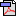 VULNERABILITY OF PERMAFROST CARBON TO CLIMATE CHANGE: IMPLICATIONS FOR THE GLOBAL CARBON CYCLE
Schuur E.A.G., Lee H., Vogel J.G., Bockheim J., Canadell J.G., Euskirchen E., Romanovsky V.E., Field C.B., Goryachkin S.V., Mazhitova G., Zimov S.A., Hagemann S., Kuhry P., Lafleur P.M., Nelson F.E., Shiklomanov N., Rinke A., Tarnocai C., Venevsky S.
Bioscience. 2008. Т. 58. № 8. С. 701-714. 5056
ГЕОГРАФИЯ ГОРОДОВ
Лаппо Г.М.
Москва, 1997. 4957
GLACIERS DOMINATE EUSTATIC SEA-LEVEL RISE IN THE 21ST CENTURY
Meier M.F., Dyurgerov M.B., Rick U.K., O'Neel S., Pfeffer W.T., Anderson R.S., Anderson S.P., Glazovsky A.F.
Science. 2007. Т. 317. № 5841. С. 1064-1067. 3378
СЕЛЬСКАЯ РОССИЯ НА ПЕРЕПУТЬЕ
Нефедова Т.Г.
Географические очерки / Российская академия наук. Институт географии . Москва, 2003. 3159
ГОРОД И ДЕРЕВНЯ В ЕВРОПЕЙСКОЙ РОССИИ: СТО ЛЕТ ПЕРЕМЕН
Лаппо Г.М., Лухманов Д.Н., Нефедова Т.Г., Полян П.М., Попов Р.А., Сафронов С.Г., Титков А., Трейвиш А.И.
Памяти Вениaмина Петровича Семенова-Тян-Шанского / Российская академия наук, Институт географии; редакторы-составители: Т. Нефедова, П. Полян, А. Трейвиш. Москва, 2001. 25810
CABAUW EXPERIMENTAL RESULTS FROM THE PROJECT FOR INTERCOMPARISON OF LAND-SURFACE PARAMETERIZATION SCHEMES
Chen T.H., Henderson-Sellers A., Pitman A.J., Desborough C.E., Milly P.C.D., Beljaars A.C.M., Ek M., Polcher J., Laval K., Abramopoulos F., Rosenzweig C., Boone A., Wetzel P., Chang S., Chen F., Mitchell K., Dai Y., Zeng Q., Dickinson R.E., Yang Z.-L. et al.
Journal of Climate. 1997. Т. 10. № 6. С. 1194-1215. 25311
SIBERIAN PEATLANDS A NET CARBON SINK AND GLOBAL METHANE SOURCE SINCE THE EARLY HOLOCENE
Smith L.C., MacDonald G.M., Beilman D.W., Frey K.E., Kremenetski K.V., Sheng Y., Velichko A.A., Borisova O.K.
Science. 2004. Т. 303. № 5656. С. 353. 24812
HOLOCENE TREELINE HISTORY AND CLIMATE CHANGE ACROSS NORTHERN EURASIA
MacDonald G.M., Velichko A.A., Kremenetski C.V., Borisova O.K., Goleva A.A., Andreev A.A., Cwynar L.C., Riding R.T., Forman S.L., Edwards T.W.D., Aravena R., Hammarlund D., Szeicz J.M., Gattaulin V.N.
Quaternary Research. 2000. Т. 53. № 3. С. 302-311. 23813
A LARGE DEEP FRESHWATER LAKE BENEATH THE ICE OF CENTRAL EAST ANTARCTICA
Kapitsa A.P., Ridley J.K., Robin G.D.Q., Siegert M.J., Zotikov I.A.
Nature. 1996. Т. 381. № 6584. С. 684-686. 22814
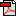 THE PROJECT FOR INTERCOMPARISON OF LAND-SURFACE PARAMETERIZATION SCHEMES (PILPS) PHASE 2(C) RED-ARKANSAS RIVER BASIN EXPERIMENT: 1. EXPERIMENT DESCRIPTION AND SUMMARY INTERCOMPARISONS
Wood E.F., Liang X., Lohmann D., Lettenmaier D.P., Boone A., Wetzel P., Chang S., Chen F., Mitchel K.E., Dai Y., Zeng Q.-C., Dickinson R.E., Yang Z.-L., Duan Q., Schaake J., Ek M., Gusev Y.M., Nasonova O.N., Habets F., Noilhan J. et al.
Global and Planetary Change. 1998. Т. 19. № 1-4. С. 115-135. 21815
ПЕРЕХОД К УСТОЙЧИВОМУ РАЗВИТИЮ: ГЛОБАЛЬНЫЙ, РЕГИОНАЛЬНЫЙ И ЛОКАЛЬНЫЙ УРОВНИ. ЗАРУБЕЖНЫЙ ОПЫТ И ПРОБЛЕМЫ РОССИИ
Глазовский Н.Ф., Сдасюк Г.В., Горшков С.П., Стрелецкий В.Н., Писарев В.Д., Соколов В.И., Бочкарева Т.В., Власова Т.К., Кривицкий А.С., Мокрушина Л.С., Салицкий А.И., Литвинова Ю.Г., Клюев Н.Н., Петрова Т.Э., Тишков А.А., Шварц Е.А., Шестаков А.С., Трейвиш А.И., Пчелинцев О.С., Минченко М.М. и др.
К 10-летию Конференции ООН по окружающей среде и развитию, Рио-де-Жанейро, 1992 г. / Институт географии РАН, Международная программа "Лидеры в области окружающей среды и развития LEAD CIS". Москва, 2002. Сер. Устойчивое развитие: проблемы и перспективы Том Выпуск 1 21016
ПРЕДПРИНИМАТЕЛЬСКИЙ КЛИМАТ РЕГИОНОВ РОССИИ. ГЕОГРАФИЯ РОССИИ ДЛЯ ИНВЕСТОРОВ И ПРЕДПРИНИМАТЕЛЕЙ
Алексеев А.И., Бабурин В.Л., Битюкова В., Былов Г., Василишен Э., Гладкевич Г., Горлов В., Даньшин А., Журавлев А., Зубаревич Н., Казьмин М., Катровский А., Климанов В., Коломиец А., Кузнецова О., Лавров А., Мазуров Ю., Нещадин А., Нефедова Т., Новиков А. и др.
Монография / Москва, 1997. 19117
ГЕОГРАФИЧЕСКИЕ ЗАКОНОМЕРНОСТИ СТРУКТУРЫ И ФУНКЦИОНИРОВАНИЯ ЭКОСИСТЕМ
Базилевич Н.И., Гребенщиков О.С., Тишков А.А.
Ответственный редактор Ю.А. Исаков, АН СССР, Институт географии. Москва, 1986. 17918
THE REPRESENTATION OF SNOW IN LAND SURFACE SCHEMES: RESULTS FROM PILPS 2(D)
Slater A.G., Smirnova T.G., Schlosser C.A., Desborough C.E., Pitman A.J., Henderson-Sellers A., Robock A., Vinnikov K.Ya., Mitchell K., Chen F., Boone A., Etchevers P., Habets F., Noilhan J., Braden H., Cox P.M., Entin J., De Rosnay P., Dickinson R.E., Yang Z.-L. et al.
Journal of Hydrometeorology. 2001. Т. 2. № 1. С. 7-25. 16919
RAPID EARLY DEVELOPMENT OF CIRCUMARCTIC PEATLANDS AND ATMOSPHERIC CH 4 AND CO2 VARIATIONS
MacDonald G.M., Beilman D.W., Kremenetski K.V., Sheng Y., Smith L.C., Velichko A.A.
Science. 2006. Т. 314. № 5797. С. 285-288. 16820
АНАТОМИЯ КРИЗИСОВ
Арманд А.Д., Люри Д.И., Жерихин В.В., Раутиан А.С., Кайданова О.В., Козлова Е.В., Стрелецкий В.Н., Буданов В.Г.
Российская академия наук, Институт географии; Рецензенты: к.г.н. А.Ф. Глазовский, к.ф.-м.н. Н.Н. Якимова. Москва, 1999. 16421
SIMULATING ARCTIC CLIMATE WARMTH AND ICEFIELD RETREAT IN THE LAST INTERGLACIATION
Otto-Bliesner B.L., Marshall S.J., Overpeck J.T., Miller G.H., Hu A., Anderson P., Bennike O., Bigelow N., Brigham-Grette J., Duvall M., Edwards M., Fréchette B., Funder S., Johnson S., Knies J., Koerner R., Lozhkin A.V., MacDonald G.M., Marshall S., Matthießen J. et al.
Science. 2006. Т. 311. № 5768. С. 1751-1753. 16322
ГОРОД, РАЙОН, СТРАНА И МИР
Трейвиш А.И.
Развитие России глазами страноведа / Российская академия наук, Институт географии Рецензенты – Ю.Г. Липец, А.И. Алексеев. Москва, 2009. Сер. Социальное пространство 15923
УСТОЙЧИВОЕ РАЗВИТИЕ СЕЛЬСКОГО ХОЗЯЙСТВА И СЕЛЬСКИХ ТЕРРИТОРИЙ: ЗАРУБЕЖНЫЙ ОПЫТ И ПРОБЛЕМЫ РОССИИ
Глазовский Н.Ф., Гордеев А.В., Стрелецкий В.Н., Сдасюк Г.В., Никитина З.В., Баннова Н.С., Черняков Б.А., Шевлягина Е.А., Соколов В.И., Гуня А.Н., Канфелхардт Й., Мокрушина Л.С., Салицкий А.И., Петриков А.В., Крючков В.Г., Клюев Н.Н., Тишков А.А., Нефёдова Т.Г., Кочуров Б.И., Иванов Ю.Г. и др.
Институт географии РАН, Министерство сельского хозяйства РФ. Москва, 2005. Сер. Устойчивое развитие: проблемы и перспективы Том Выпуск 2 15724
THE MASS BALANCE OF CIRCUM-ARCTIC GLACIERS AND RECENT CLIMATE CHANGE
Dowdeswell J.A., Hagen J.O., Björnsson H., Glazovsky A.F., Harrison W.D., Holmlund P., Jania J., Koerner R.M., Lefauconnier B., Ommanney C.S.L., Thomas R.H.
Quaternary Research. 1997. Т. 48. № 1. С. 1-14. 14925
CONTINENTAL-SCALE TEMPERATURE VARIABILITY DURING THE PAST TWO MILLENNIA
Ahmed M., Anchukaitis K.J., Buckley B.M., Cook E.R., Smerdon J.E., Asrat A., Umer M., Borgaonkar H.P., Braida M., Stenni B., Büntgen U., Neukom R., Chase B.M., Christie D.A., Lara A., Curran M.A.J., Moy A.D., Cvan Ommen T., Diaz H.F., Esper J. et al.
Nature Geoscience. 2013. Т. 6. № 5. С. 339-346. 14726
ГЕОГРАФИЯ И МОНИТОРИНГ БИОРАЗНООБРАЗИЯ
Лебедева Н.В., Криволуцкий Д.А., Пузаченко Ю.Г., Дьяконов К.Н., Алещенко Г.Н., Смуров А.В., Максимов В.Н., Тикунов В.С., Огуреева Г.Н., Котова Т.В.
Рекомендовано Советами по экологии и биологии учебно-методического объединения по классическому университетскому образованию в качестве учебного пособия для студентов высших учебных заведений, обучающихся по экологическим и биологическим направлениям и специальностям, а также для системы дополнительного образования. Москва, 2002. Сер. Серия учебных пособий «Сохранение биоразнообразия» 14627
PRESENT-DAY AND MID-HOLOCENE BIOMES RECONSTRUCTED FROM POLLEN AND PLANT MACROFOSSIL DATA FROM THE FORMER SOVIET UNION AND MONGOLIA
Tarasov P.E., Bolikhovskaya N.S., Gunova V.S., Harrison S.P., Iii T.W., Andreev A.A., Chernavskaya M.M., Afanas'eva N.B., Berezina N.A., Bezusko L.G., Blyakharchuk T.A., Cheddadi R., Guiot J., Chernova G.M., Dirksen V.G., Sevastyanov D.V., Dorofeyuk N.I., Elina G.A., Filimonova L.V., Glebov F.Z. et al.
Journal of Biogeography. 1998. Т. 25. № 6. С. 1029-1053. 14328
THE PROJECT FOR INTERCOMPARISON OF LAND-SURFACE PARAMETERIZATION SCHEMES (PILPS) PHASE 2(C) RED-ARKANSAS RIVER BASIN EXPERIMENT: 3. SPATIAL AND TEMPORAL ANALYSIS OF WATER FLUXES
Lohmann D., Liang X., Wood E.F., Lettenmaier D.P., Boone A., Wetzel P., Chang S., Chen F., Mitchell K.E., Dai Y., Zeng Q.-C., Desborough C., Dickinson R.E., Yang Z.-L., Duan Q., Schaake J., Ek M., Gusev Y.M., Nasonova O.N., Habets F. et al.
Global and Planetary Change. 1998. Т. 19. № 1-4. С. 161-179. 13929
SIMULATIONS OF A BOREAL GRASSLAND HYDROLOGY AT VALDAI, RUSSIA: PILPS PHASE 2(D)
Schlosser C.A., Slater A.G., Pitman A.J., Desborough C.E., Robock A., Vinnikov K.Ya., Entin J., Henderson-Sellers A., Speranskaya N.A., Mitchell K., Chen F., Boone A., Etchevers P., Habets F., Noilhan J., Braden H., Cox P., De Rosnay P., Dickenson R.E., Yang Z.-L. et al.
Monthly Weather Review. 2000. Т. 128. № 2. С. 301-321. 13530
LATE-WEICHSELIAN ICE SHEETS IN ARCTIC AND PACIFIC SIBERIA
Grosswald M.G.
Quaternary International. 1998. Т. 45-46. С. 3-18. 13431
STRUCTURE AND ORIGIN OF HOLOCENE COLD EVENTS
Wanner H., Grosjean M., Jetel M., Ritz S.P., Solomina O.
Quaternary Science Reviews. 2011. Т. 30. № 21-22. С. 3109-3123. 13432
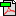 SIMULATION OF HIGH-LATITUDE HYDROLOGICAL PROCESSES IN THE TORNE-KALIX BASIN: PILPS PHASE 2(E) 1: EXPERIMENT DESCRIPTION AND SUMMARY INTERCOMPARISONS
Bowling L.C., Lettenmaier D.P., Nijssen B., Clark D.B., El Maayar M., Goers S., Habets F., Van Den Hurk B., Jin J., Niu G.-Y., Kahan D., Xue Y., Samuelsson P., Shmakin A.B., Viterbo P., Xia Y., Yang Z.-L., Graham L.P., Essery R., Gusev Y.M. et al.
Global and Planetary Change. 2003. Т. 38. № 1-2. С. 1-30. 13333
CLIMATE CHANGE AND ARCTIC ECOSYSTEMS: 1. VEGETATION CHANGES NORTH OF 55°N BETWEEN THE LAST GLACIAL MAXIMUM, MID-HOLOCENE, AND PRESENT
Bigelow N.H., Brubaker L.B., Edwards M.E., Walker D.A., Harrison S.P., Prentice I.C., Kaplan J.O., Smith B., Anderson P.M., Andreev A.A., Bartlein P.J., Christensen T.R., Cramer W., Lozhkin A.V., Matveyeva N.V., Razzhivin V.Y., Murray D.F., McGuire A.D., Ritchie J.C., Gajewski K. et al.
Journal of Geophysical Research. 2003. Т. 108. № 19. С. 11. 13334
ОКРУЖАЮЩАЯ СРЕДА И ЗДОРОВЬЕ НАСЕЛЕНИЯ РОССИИ
Абросимова Ю.Е., Артюхов В.В., Ермаков С.П., Мартынов А.С., Прохоров Б.Б., Аксель Е.М., Алябина И.О., Безуглая Э.Ю., Бобров Ю.А., Ведерников В.А., Виноградов В.Г., Волков А.Е., Двойрин В.В., Денисов А.В., Дерябин П.Г., Елохин А.Н., Землянова В.Е., Иванова А.Е., Киселев А.С., Комаров Ю.М. и др.
Атлас / под редакцией М. Фешбаха. Москва, 1995. 13335
РЕЛЬЕФ СРЕДЫ ЖИЗНИ ЧЕЛОВЕКА
Лихачева Э.А., Тимофеев Д.А., Асоян Д.С., Барщевский Н.Е., Борсук О.А., Борунов А.К., Бронгулеев В.В., Горецкий К.В., Евина А.И., Жидков М.П., Кичигин А.Н., Козлова А.Е., Коржуев С.С., Кошкарев А.В., Курбатова Л.С., Локшин Г.П., Макаренко А.Г., Маккавеев А.Н., Мерзлякова И.А., Некрасова Л.А. и др.
экологическая геоморфология / Институт географии РАН ; ответственный редактор Э.А. Лихачева, Д.А. Тимофеев. Москва, 2002. 13336
ДЛИННЫЕ ВОЛНЫ ГЛОБАЛЬНОЙ ИНТЕГРАЦИИ
Синцеров Л.
Мировая экономика и международные отношения. 2000. № 5. С. 56-64. 13237
УСТОЙЧИВОЕ РАЗВИТИЕ СЕЛЬСКИХ ТЕРРИТОРИЙ: РЕГИОНАЛЬНЫЙ АСПЕКТ
Петриков А.В., Овчинцева Л.А., Соскиева Е.А., Межонова Н.В., Котомина М.А., Родионова Г.А., Нефедова Т.Г., Пушаков А.В., Корбут Л.С., Лаврухина Е.А., Янбых Р.Г.
ВИАПИ им. А.А. Никонова. Москва, 2009. Сер. Научные труды ВИАПИ им. А.А. Никонова, Выпуск 25 13238
ДИНАМИКА СЕЛЬСКОХОЗЯЙСТВЕННЫХ ЗЕМЕЛЬ РОССИИ В XX ВЕКЕ И ПОСТАГРОГЕННОЕ ВОССТАНОВЛЕНИЕ РАСТИТЕЛЬНОСТИ И ПОЧВ
Люри Д.И., Горячкин С.В., Караваева Н.А., Денисенко Е.А., Нефедова Т.Г.
Москва, 2010. 13039
THE RHO̊NE-AGGREGATION LAND SURFACE SCHEME INTERCOMPARISON PROJECT: AN OVERVIEW
Boone A.A., Habets F., Noilhan J., Clark D., Dirmeyer P., Gusev Y., Nasonova O., Haddeland I., Koster R., Lohmann D., Mitchell K., Niu G.-Y., Fox S., Pitman A., Polcher J., Vérant S., Shmakin A.B., Tanaka K., Van Den Hurk B., Verseghy D. et al.
Journal of Climate. 2004. Т. 17. № 1. С. 187-208. 12740
LATE GLACIAL-HOLOCENE PALAEOCEANOGRAPHY OF THE SEA OF MARMARA: TIMING OF CONNECTIONS WITH THE MEDITERRANEAN AND THE BLACK SEAS
Çagatay M.N., Görür N., Algan O., Ongan D., Eastoe C., Tchapalyga A., Kuhn T., Kuşcu I.
Marine Geology. 2000. Т. 167. № 3-4. С. 191-206. 12541
АДВЕНТИВНАЯ ФЛОРА ВОРОНЕЖСКОЙ ОБЛАСТИ: ИСТОРИЧЕСКИЙ, БИОГЕОГРАФИЧЕСКИЙ, ЭКОЛОГИЧЕСКИЙ АСПЕКТЫ
Григорьевская А.Я., Стародубцева Е.А., Хлызова Н.Ю., Агафонов В.А.
Воронежский государственный университет. Воронеж, 2004. 12442
ДИНАМИКА ТЕРРИТОРИАЛЬНЫХ РЕКРЕАЦИОННЫХ СИСТЕМ
Веденин Ю.А.
Москва, 1982. 12143
EVALUATION OF FOREST SNOW PROCESSES MODELS (SNOWMIP2)
Rutter N., Essery R., Pomeroy J., Ellis C., Altimir N., Pumpanen J., Vesala T., Andreadis K., Lettenmaier D., Baker I., Barr A., Bartlett P., Thompson E., Boone A., Douville H., Martin E., Deng H., Xue Y., Dutra E., Elder K. et al.
Journal of Geophysical Research. 2009. Т. 114. № 6. 12044
WHOLE-GENOME SHOTGUN SEQUENCING OF MITOCHONDRIA FROM ANCIENT HAIR SHAFTS
Gilbert M.T.P., Campos P.F., Willerslev E., Tomsho L.P., Rendulic S., Packard M., Drautz D.I., Miller W., Schuster S.C., Sher A., Tikhonov A., Dalén L., Kuznetsova T., Kosintsev P., Higham T., Collins M.J., Wilson A.S., Shidlovskiy F., Buigues B., Ericson P.G.P. et al.
Science. 2007. Т. 317. № 5846. С. 1927-1930. 11745
CLIMATIC INTERPRETATION OF THE RECENTLY EXTENDED VOSTOK ICE RECORDS
Jouzel J., Waelbroeck C., Stievenard M., Malaize B., Bender M., King T., Petit J.R., Barnola J.M., Lorius C., Raynaud D., Ritz C., Barkov N.I., Lipenkov V., Kotlyakov V.M., Sowers T.
Climate Dynamics. 1996. Т. 12. № 8. С. 513-521. 10846
ЧЕЛОВЕК, ПРИРОДА И ПОЧВЫ РЫН-ПЕСКОВ ВОЛГО-УРАЛЬСКОГО МЕЖДУРЕЧЬЯ В ГОЛОЦЕНЕ
Иванов И.В., Васильев И.Б.
Москва, 1995. 10347
ЭВОЛЮЦИЯ ПОЧВ ВОСТОЧНО-ЕВРОПЕЙСКОЙ РАВНИНЫ В ГОЛОЦЕНЕ
Александровский А.Л.
Москва, 1983. 10348
CLIMATE CHANGE IMPACTS ON GLACIERS AND RUNOFF IN TIEN SHAN (CENTRAL ASIA)
Sorg A., Stoffel M., Beniston M., Bolch T., Solomina O.
Nature Climate Change. 2012. Т. 2. № 10. С. 725-731. 10149
HOLOCENE HISTORY OF THE NORTHERN RANGE LIMITS OF SOME TREES AND SHRUBS IN RUSSIA
Kremenetski C.V., Sulerzhitsky L.D., Hantemirov R.
Arctic and Alpine Research. 1998. Т. 30. № 4. С. 317-333. 10050
MILLENNIAL-SCALE VARIABILITY DURING THE LAST GLACIAL IN VEGETATION RECORDS FROM EUROPE
Fletcher W.J., Sánchez Goñi M.F., Müller U.C., Allen J.R.M., Huntley B., Cheddadi R., Combourieu-Nebout N., Lawson I., Margari V., Roucoux K., Tzedakis P.C., Londeix L., Magri D., Naughton F., Novenko E.
Quaternary Science Reviews. 2010. Т. 29. № 21-22. С. 2839-2864. 9651
PEATLANDS OF THE WESTERN SIBERIAN LOWLANDS: CURRENT KNOWLEDGE ON ZONATION, CARBON CONTENT AND LATE QUATERNARY HISTORY
Kremenetski K.V., Velichko A.A., Borisova O.K., MacDonald G.M., Smith L.C., Frey K.E., Orlova L.A.
Quaternary Science Reviews. 2003. Т. 22. № 5-7. С. 703-723. 9552
EFFECTS OF FROZEN SOIL ON SOIL TEMPERATURE, SPRING INFILTRATION, AND RUNOFF: RESULTS FROM THE PILPS 2(D) EXPERIMENT AT VALDAI, RUSSIA
Luo L., Robock A., Vinnikov K.Y., Schlosser C.A., Etchevers P., Slater A.G., Boone A., Habets F., Noilhan J., Braden H., Cox P., de Rosnay P., Dickinson R.E., Dai Y., Zeng Q.-C., Duan Q., Schaake J., Henderson-Sellers A., Gedney N., Gusev Y.M. et al.
Journal of Hydrometeorology. 2003. Т. 4. № 2. С. 334-351. 9453
ПОЛИТИЧЕСКАЯ ИДЕНТИЧНОСТЬ И ПОЛИТИКА ИДЕНТИЧНОСТИ
Миненков Г.Я., Лапкин В.В., Пантин В.И., Фадеева Л.А., Труфанова Е.О., Мартьянов В.С., Малинова О.Ю., Подвинцев О.Б., Кудряшова И.В., Холодковский К.Г., Морозова Е.В., Беляева Н.Ю., Пантин В.И., Рашковский Е.Б., Мчедлова М.М., Дробижева Л.М., Прохоренко И.Л., Назукина М.В., Крылов М.П., Замятин Д.Н. и др.
В 2-х томах / Москва, 2011. Том 1 Идентичность как категория политической науки: словарь терминов и понятий 9254
НАЦИОНАЛЬНАЯ СТРАТЕГИЯ СОХРАНЕНИЯ БИОРАЗНООБРАЗИЯ РОССИИ
Алимов А.Ф., Алтухов Ю.П., Амирханов А.М., Бобылев С.Н., Боголюбов С.А., Большаков В.Н., Букварева Е.Н., Виноградов М.Е., Виноградов В.Г., Гунин П.Д., Гусев А.А., Данилов-Данильян В.И., Дгебуадзе Ю.Ю., Добровольский Г.В., Жученко А.А., Заварзин Г.А., Захаров В.М., Исаев А.С., Ильяшенко В.Ю., Мартынов А.С. и др.
Принята на Форуме по сохранению живой природы России (Москва, июнь, 2001) / Российская академия наук, Министерство природных ресурсов РФ, Проект ГЭФ «Сохранение биоразнообразия». Москва, 2001. 9155
ПАМЯТЬ ПОЧВ: ПОЧВА КАК ПАМЯТЬ БИОСФЕРНО-ГЕОСФЕРНО-АНТРОПОСФЕРНЫХ ВЗАИМОДЕЙСТВИЙ
Александровский А.Л., Бронникова М.А., Водяницкий Ю.Н., Герасимова М.И., Дергачева М.И., Дронова Т.Я., Зазовская Э.П., Зайдельман Ф.Р., Иноземцев С.А., Исаченкова Л.Б., Ковда И.В., Козловский Ф.И., Кузнецова А.М., Лебедева И.И., Леонова Н.Б., Марфенина О.Е., Никифирова А.С., Пустовойтов К.Е., Седов С.Н., Скворцова Е.Б. и др.
отв. ред. В. О. Тарагульян, С. В. Горячкин; Российская акад. наук, Институт географии. Москва, 2008. 9156
ОСНОВЫ ЭКОНОМИКИ ПРИРОДОПОЛЬЗОВАНИЯ
Холина В.Н., Волкова И.Н., Гладуш А.Д., Горелов В.И., Гуня А.Н., Наумов А.С., Скопин А.Ю., Стрелецкий В.Н., Родионова И.А., Шестаков А.С.
учебное пособие для студентов, обучающихся по специальности 060600 "Мировая экономика" / Под редакцией В. Н. Холиной. Санкт-Петербург, 2005. Сер. Издательская программа 300 лучших учебников для высшей школы в честь 300-летия Санкт-Петербурга 8757
INTRASPECIFIC PHYLOGENETIC ANALYSIS OF SIBERIAN WOOLLY MAMMOTHS USING COMPLETE MITOCHONDRIAL GENOMES
Gilbert M.T.P., Campos P.F., Willerslev E., Drautz D.I., Lesk A.M., Qi J., Ratan A., Hsu C.-H., Tomsho L.P., Rendulic S., Packard M., Miller W., Schuster S.C., Ho S.Y.W., Sher A., Dalén L., Götherström A., Kuznetsova T.V., Shidlovskiy F., Tikhonov A. et al.
Proceedings of the National Academy of Sciences of the United States of America. 2008. Т. 105. № 24. С. 8327-8332. 8558
НЕИЗВЕСТНОЕ СЕЛЬСКОЕ ХОЗЯЙСТВО, ИЛИ ЗАЧЕМ НУЖНА КОРОВА?
Нефедова Т., Пэллот Д.
Российская академия наук. Институт географии Утверждено к печати Ученым советом Института географии РАН Рецензенты: Наталья Зубаревич (МГУ им. М.В.Ломоносова), Ольга Глезер (Институт географии РАН). Москва, 2006. 8559
ЭКОНОМИКА СОХРАНЕНИЯ БИОРАЗНООБРАЗИЯ
справочник / Под редакцией А.А. Тишкова; научные редакторы-составители: С.Н. Бобылев, О.Е. Медведева, С.В. Соловьева. Москва, 2002. 8560
SIMULATION OF HIGH LATITUDE HYDROLOGICAL PROCESSES IN THE TORNE-KALIX BASIN: PILPS PHASE 2(E) 2: COMPARISON OF MODEL RESULTS WITH OBSERVATIONS
Nijssen B., Bowling L.C., Lettenmaier D.P., Clark D.B., El Maayar M., Goers S., Habets F., Van Den Hurk B., Jin J., Niu G.-Y., Kahan D., Xue Y., Samuelsson P., Shmakin A.B., Viterbo P., Xia Y., Yang Z.-L., Ma X., Essery R., Gusev Y.M. et al.
Global and Planetary Change. 2003. Т. 38. № 1-2. С. 31-53. 8461
THE RUSSIAN COMPONENT OF AN ARCTIC ICE SHEET DURING THE LAST GLACIAL MAXIMUM
Grosswald M.G., Hughes T.J.
Quaternary Science Reviews. 2002. Т. 21. № 1-3. С. 121-146. 8362
A HIGH-RESOLUTION GIS-BASED INVENTORY OF THE WEST SIBERIAN PEAT CARBON POOL
Sheng Y., Smith L.C., MacDonald G.M., Kremenetski K.V., Frey K.E., Lee M., Beilman D.W., Velichko A.A., Dubinin P.
Global Biogeochemical Cycles. 2004. Т. 18. № 3. 8263
THE PROJECT FOR INTERCOMPARISON OF LAND-SURFACE PARAMETERIZATION SCHEMES (PILPS) PHASE 2(C) RED-ARKANSAS RIVER BASIN EXPERIMENT: 2. SPATIAL AND TEMPORAL ANALYSIS OF ENERGY FLUXES
Liang X., Wood E.F., Lohmann D., Lettenmaier D.P., Boone A., Wetzel P., Chang S., Chen F., Mitchell K.E., Dai Y., Zeng Q.-C., Desborough C., Dickinson R.E., Yang Z.-L., Duan Q., Schaake J., Ek M., Gusev Y.M., Nasonova O.N., Habets F. et al.
Global and Planetary Change. 1998. Т. 19. № 1-4. С. 137-159. 7964
ICE-SHEET RECONSTRUCTIONS
Arkhipov S.A., Bespaly V.G., Faustova M.A., Yu O., Glushkova O., Isaeva L.L., Velichko A.A.
Quaternary Science Reviews. 1986. Т. 5. С. 475-483. 7865
C AND N STABLE ISOTOPE MEASUREMENTS ON EURASIAN FOSSIL MAMMALS, 40 000 TO 10 000 YEARS BP: HERBIVORE PHYSIOLOGIES AND PALAEOENVIRONMENTAL RECONSTRUCTION
Iacumin P., Ramigni M., Nikolaev V.
Palaeogeography, Palaeoclimatology, Palaeoecology. 2000. Т. 163. № 1-2. С. 33-47. 7566
ЭКОНОМИЧЕСКАЯ ОЦЕНКА БИОРАЗНООБРАЗИЯ
Бобылев С.Н., Медведева О.Е., Сидоренко В.Н., Соловьева С.В., Стеценко А.В., Жушев А.В.
Проект ГЭФ «Сохранение биоразнообразия». Москва, 1999. 7567
THE LAST GLACIATION OF EARTH: SIZE AND VOLUME OF ICE-SHEETS
Velichko A., Kononov Yu., Faustova M.
Quaternary International. 1997. Т. 41-42. С. 43-51. 7368
SOIL AS A BIOTIC/ABIOTIC NATURAL SYSTEM: A REACTOR, MEMORY, AND REGULATOR OF BIOSPHERIC INTERACTIONS
Targulian V.O., Sokolova T.A.
Eurasian Soil Science. 1996. Т. 29. № 1. С. 30-41. 7269
БИОТИЧЕСКИЙ КРУГОВОРОТ НА ПЯТИ КОНТИНЕНТАХ: АЗОТ И ЗОЛЬНЫЕ ЭЛЕМЕНТЫ В ПРИРОДНЫХ НАЗЕМНЫХ ЭКОСИСТЕМАХ
Базилевич Н.И.
Российская академия, Институт географии, Сибирское отделение, Институт почвоведения и агрохимии. Новосибирск, 2008. 7270
ВОДНЫЙ БАЛАНС РУССКОЙ РАВНИНЫ И ЕГО АНТРОПОГЕННЫЕ ИЗМЕНЕНИЯ
Коронкевич Н.И.
Москва, 1990. 7171
РАЗВИТИЕ РЕСУРСОПОЛЬЗОВАНИЯ И ЭКОЛОГИЧЕСКИЕ КРИЗИСЫ
Люри Д.И.
или Зачем нам нужны экологические кризисы? / Д.И. Люри; Институт географии РАН. Москва, 1997. 7172
БИОЛОГИЧЕСКАЯ ПРОДУКТИВНОСТЬ ТРАВЯНЫХ ЭКОСИСТЕМ. ГЕОГРАФИЧЕСКИЕ ЗАКОНОМЕРНОСТИ И ЭКОЛОГИЧЕСКИЕ ОСОБЕННОСТИ
Титлянова А.А., Базилевич Н.И., Снытко В.А., Дубынина С.С., Копотева Т.А., Магомедова Л.Н., Миронычева-Токарева Н.П., Нефедьева Л.Г., Семенюк Н.В., Тишков А.А., Ти Т., Хакимзянова Ф.И., Шатохина Н.Г., Шмакова Е.И.
Академия наук СССР, Сибирское отделение, Институт почвоведения и агрохимии. Новосибирск, 1988. 7073
THE LATEGLACIAL AND POSTGLACIAL VEGETATION HISTORY OF THE NORTHWESTERN LIMITS OF BERINGIA, BASED ON POLLEN, STOMATE AND TREE STUMP EVIDENCE
Pisaric M.F.J., MacDonald G.M., Velichko A.A., Cwynar L.C.
Quaternary Science Reviews. 2001. Т. 20. № 1-3. С. 235-245. 6974
ЭКОЛОГИЧЕСКАЯ ГЕОМОРФОЛОГИЯ: CЛОВАРЬ-СПРАВОЧНИК
Лихачева Э.А., Тимофеев Д.А.
Москва, 2004. 6975
LATE PLEISTOCENE AND HOLOCENE VEGETATION AND CLIMATE ON THE NORTHERN TAYMYR PENINSULA, ARCTIC RUSSIA
Andreev A.A., Siegert C., Ebel T., Hubberten H.-W., Tarasov P.E., Klimanov V.A., Melles M., Bobrov A.A., Dereviagin A.Yu., Lubinski D.J.
Boreas. 2003. Т. 32. № 3. С. 484-505. 6876
LATE PLEISTOCENE AND HOLOCENE VEGETATION AND CLIMATE ON THE TAYMYR LOWLAND, NORTHERN SIBERIA
Andreev A.A., Siegert C., Klimanov V.A., Derevyagin A.Y., Shilova G.N., Melles M.
Quaternary Research. 2002. Т. 57. № 1. С. 138-150. 6877
CLIMATE IN NORTHERN EURASIA 6000 YEARS AGO RECONSTRUCTED FROM POLLEN DATA
Tarasov P.E., Guiot J., Cheddadi R., Andreev A.A., Bezusko L.G., Blyakharchuk T.A., Dorofeyuk N.I., Filimonova L.V., Volkova V.S., Zernitskaya V.P.
Earth and Planetary Science Letters. 1999. Т. 171. № 4. С. 635-645. 6578
QUANTITATIVE HOLOCENE CLIMATIC RECONSTRUCTION FROM ARCTIC RUSSIA
Andreev A.A., Klimanov V.A.
Journal of Paleolimnology. 2000. Т. 24. № 1. С. 81-91. 6579
THE RANDOLPH GLACIER INVENTORY: A GLOBALLY COMPLETE INVENTORY OF GLACIERS
Pfeffer W.T., Arendt A.A., Bliss A., Hock R., Kienholz C., Rich J., Bolch T., Mölg N., Paul F., Rastner P., Cogley J.G., Gardner A.S., Hagen J.-O., Kaser G., Miles E.S., Moholdt G., Radić V., Raup B.H., Sharp M.J., Andreassen L.M. et al.
Journal of Glaciology. 2014. Т. 60. № 221. С. 537-552. 6480
GLACIER RETREAT AND CLIMATIC VARIABILITY IN THE EASTERN TERSKEY-ALATOO, INNER TIEN SHAN BETWEEN THE MIDDLE OF THE 19TH CENTURY AND BEGINNING OF THE 21ST CENTURY
Kutuzov S., Shahgedanova M.
Global and Planetary Change. 2009. Т. 69. № 1-2. С. 59-70. 6381
ДЕСЯТЬ АКТУАЛЬНЫХ ВОПРОСОВ О СЕЛЬСКОЙ РОССИИ. ОТВЕТЫ ГЕОГРАФА
Нефедова Т.Г.
Российская академия наук, Институт географии. Москва, 2013. 6382
СУДЬБА СТЕПЕЙ
Мордкович В.Г., Гиляров А.М., Тишков А.А., Баландин С.А.
Новосибирск, 1997. 6383
LATE PLEISTOCENE DISTRIBUTION AND DIVERSITY OF MAMMALS IN NORTHERN EURASIA
Markova A.K., Smirnov N.G., Kozharinov A.V., Kazantseva N.E., Simakova A.N., Kitaev L.M.
PALEOFAUNA database / Sabadell, 1995. Сер. Paleontologia i Evolucio Том 28-29 6284
ОСНОВЫ ИЗОТОПНОЙ ГЕОКРИОЛОГИИ И ГЛЯЦИОЛОГИИ
Васильчук Ю.К., Котляков В.М.
Учебник / Центр "Интеграция". Москва, 2000. 6285
THE KOLKA-KARMADON ROCK/ICE SLIDE OF 20 SEPTEMBER 2002: AN EXTRAORDINARY EVENT OF HISTORICAL DIMENSIONS IN NORTH OSSETIA, RUSSIAN CAUCASUS
Haeberli W., Huggel C., Kääb A., Zgraggen-Oswald S., Polkvoj A., Galushkin I., Zotikov I., Osokin N.
Journal of Glaciology. 2004. Т. 50. № 171. С. 533-546. 6186
BIOSPHERIC ASPECTS OF THE HYDROLOGICAL CYCLE
Hutjes R.W.A., Kabat P., Dolman A.J., Running S.W., Shuttleworth W.J., Bass B., Da Silva Dias M.A.F., Avissar R., Becker A., Claussen M., Feddes R.A., Fosberg M., Hoff H., Fukushima Y., Gash J.H.C., Guenni L., Jarvis P.G., Kayane I., Krenke A.N., Liu C. et al.
Journal of Hydrology. 1998. Т. 212-213. № 1-4. С. 1-21. 6087
РОССИЙСКАЯ ПЕРИФЕРИЯ КАК СОЦИАЛЬНО-ЭКОНОМИЧЕСКИЙ ФЕНОМЕН
Нефедова Т.Г.
Региональные исследования. 2008. № 5. С. 14-30. 6088
FIRST ACCELERATOR MASS SPECTROMETRY 14C DATES DOCUMENTING CONTEMPORANEITY OF NONANALOG SPECIES IN LATE PLEISTOCENE MAMMAL COMMUNITIES
Stafford Jr. T.W., Semken Jr. H.A., Graham R.W., Klippel W.F., Markova A., Smirnov N.G., Southon J.
Geology. 1999. Т. 27. № 10. С. 903-906. 5889
SUMMER TEMPERATURE AND SUMMER MONSOON HISTORY ON THE TIBETAN PLATEAU DURING THE LAST 400 YEARS RECORDED BY TREE RINGS
Bräuning A., Mantwill B.
Geophysical Research Letters. 2004. Т. 31. № 24. С. 1-4. 5890
ORIGIN OF THE SEA OF MARMARA AS DEDUCED FROM NEOGENE TO QUATERNARY PALEOGEOGRAPHIC EVOLUTION OF ITS FRAME
Görür N., Sakinc M., Yaltirak C., Cagatay M.N., Sümengen M., Sentürk K., Tchapalyga A.
International Geology Review. 1997. Т. 39. № 4. С. 342-352. 5891
HOLOCENE PALEOENVIRONMENTAL RECORDS FROM NIKOLAY LAKE, LENA RIVER DELTA, ARCTIC RUSSIA
Andreev A., Schwamborn G., Rachold V., Hubberten H.-W., Tarasov P., Ilyashuk B., Ilyashuk E., Bobrov A., Klimanov V.
Palaeogeography, Palaeoclimatology, Palaeoecology. 2004. Т. 209. № 1-4. С. 197-217. 5792
THE USSR VEGETATION SYNTAXA PRODROMUS
Korotkov K.O., Morozova O.V., Belonovskaya E.A.
Published by Dr. Gregory E. Vilchek. Moscow, 1991. 5793
РАЗВИТИЕ ПОЧВ И ПРИРОДНОЙ СРЕДЫ СТЕПЕЙ ЮЖНОГО УРАЛА В ГОЛОЦЕНЕ
Рысков Я.Г., Демкин В.А.
Пущино, 1997. 5794
CHANGES IN GLACIER EXTENT IN THE EASTERN PAMIR, CENTRAL ASIA, DETERMINED FROM HISTORICAL DATA AND ASTER IMAGERY
Khromova T.E., Osipova G.B., Tsvetkov D.G., Dyurgerov M.B., Barry R.G.
Remote Sensing of Environment. 2006. Т. 102. № 1-2. С. 24-32. 5695
ЗОНАЛЬНЫЕ ЗАКОНОМЕРНОСТИ ДИНАМИКИ ЭКОСИСТЕМ
Исаков Ю.А., Казанская Н.С., Тишков А.А.
Институт географии Российской академии наук. Москва, 1986. 5696
ПРОСТРАНСТВО И РАЗВИТИЕ РОССИИ: ПОЛИМАСШТАБНЫЙ АНАЛИЗ
Артоболевский С.С., Бакланов П.Я., Трейвиш А.И.
Вестник Российской академии наук. 2009. Т. 79. № 2. С. 101-112. 5697
LONG-TERM ARCTIC PEATLAND DYNAMICS, VEGETATION AND CLIMATE HISTORY OF THE PUR-TAZ REGION, WESTERN SIBERIA
Peteet D., Bardeen W., Mistretta F., Andreev A.
Boreas. 1998. Т. 27. № 2. С. 115-126. 5598
ПРОСТРАНСТВО СОВРЕМЕННОЙ РОССИИ: ВОЗМОЖНОСТИ И БАРЬЕРЫ РАЗВИТИЯ
Дружинин А.Г., Колосов В.А., Шувалов В.Е., Бакланов П.Я., Гладкий Ю.Н., Зубаревич Н.В., Трейвиш А.И., Федоров Г.М., Чистобаев А.И., Шарыгин М.Д., Герасименко Т.И., Каганский В.Л., Колесников Ю.С., Кузнецова О.В., Мироненко Н.С., Мошков А.В., Нефедова Т.Г., Овчинников В.Н., Пилясов А.Н., Поросенков Ю.В. и др.
размышления географов-обществоведов / Ответственные редакторы: А. Г. Дружинин, В. А. Колосов, В. Е. Шувалов. Москва, 2012. 5599
FROM SPATIAL CONTINUITY TO FRAGMENTATION: THE CASE OF RUSSIAN FARMING
Ioffe G., Nefedova T., Zaslavsky I.
Annals of the Association of American Geographers. 2004. Т. 94. № 4. С. 913-943. 53100
LATE-TWENTIETH CENTURY CHANGES IN GLACIER EXTENT IN THE AK-SHIRAK RANGE, CENTRAL ASIA, DETERMINED FROM HISTORICAL DATA AND ASTER IMAGERY
Khromova T.E., Dyurgerov M.B., Barry R.G.
Geophysical Research Letters. 2003. Т. 30. № 16. С. 2-1. 